East Lancashire Table Tennis League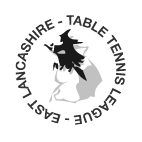 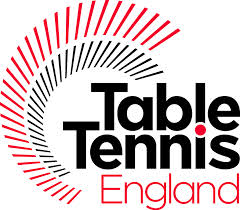 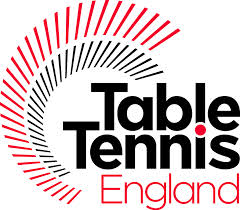 Fred Holden First Round Results2016 - 17Winning teams are in red font & underlined.HomeAwayBest Centre Jets  474KSB A   545Whalley Eagles 462 Mavericks  433RoversThe Lions  w/oDoals Titans  w/oRamsbottom EWhalley Kites  555Hyndburners  548K Ward Plumbers  407Ramsbottom C  371Past Masters A  385Doals Saxons  348Doals Marauders  438East Lancs  440Brierfield B  541KSB C  532Ramsbottom BBest Centre Raptors  w/oBrierfield  392Ramsbottom A  356HTTC A  505HTTC C  511Slayers  w/oClitheroeRamsbottom D  504Rolling Doals  517Old Masters  519KSB B  408Best Centre Phantoms  486Whalley Kestrels  507